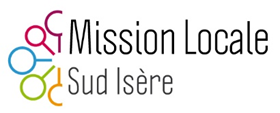 La Mission Locale Sud Isère recruteUn(e) conseiller(ère) en insertion sociale et professionnelleMissions : Mettre en œuvre l’accompagnement global des jeunes de 16 à 25 ans, ayant des difficultés d’accès à l’emploiAccompagner les jeunes (16 à 25ans).Animer des Ateliers de collectifs.Accompagnement individuel personnalisé (entretiens en face à face)Accueillir, informer, orienter du public 16/25 ans.Diagnostiquer les situations, identifier les besoins, mettre en œuvre des propositions.Accompagner à l’élaboration du parcours d’insertion.Mobiliser les jeunes sur les dispositifs, notamment sur le dispositif « Contrat d’Engagement Jeune ».Assurer la réalisation des objectifs liés aux dispositifs.Monter et suivre des dossiers formation.Accompagner le public dans les démarches d’emploi.Assurer le suivi administratif.Reporting de toute l’activité effectuée, par la saisie des données dans le système d’informations des Missions Locales : I-Milo.Compétences requises : Connaissance du public jeune (16/25 ans) en difficulté d’insertion et des dispositifs d’insertion.Capacité d’accueil et de diagnostic.Maîtrise des techniques d’entretiens individuels et d’animations collectives.Capacité à travailler en équipe et avec des partenaires.Forte capacité à promouvoir l’offre de service de la Mission Locale.Connaissance du système d’information « I-Milo » souhaitée.Connaissance du tissu économique local.Expériences et formations demandées : Bac +2 minimum, expérience de 2 ans minimum dans le secteur social / insertion ou expérience significative transférable.Expérience dans l’accompagnement des publics en insertion.Le poste : CDD 7mois à 100% sur 4,5 jrsPrise de poste : dès que possible, être disponible pour le jury qui se tiendra le 2 ou 3 mai 2024Selon expérience et Convention Collective des Missions Locales (2 179,35€ à 2 344,68€ bruts pour 1 ETP).Prise en charge de la mutuelle à 75% (prestations supérieures à celles préconisées par la CCN) - 	Poste basé sur l’un des 3 sites de la Mission Locale Sud Isère (Echirolles, Eybens ou Pont de Claix).	Candidatures (CV+ lettre) à transmettre avant le 22/04/2024 par mail : recrutements@missionlocale-si.comVotre lettre de motivation personnalisée et travaillée nous permettra de vous connaître, de comprendre votre parcours et votre volonté à nous rejoindre, alors, ne la négligez pas, elle sera votre alliée.